УТВЕРЖДЕН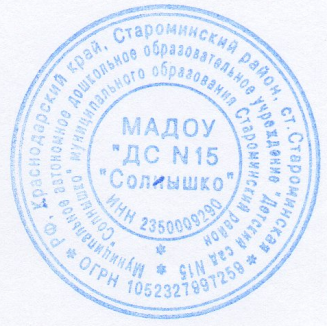                                                                                                        приказом МАДОУ «ДС №15 «Солнышко» №30  от 28.08.2015г. ГОДОВОЙ ПЛАНМАДОУ «ДС №15 «Солнышко»муниципального образованияСтароминский районна 2015-16 учебный год.ст.Староминская2015гЦель: Повышение уровня профессионального развития педагогов для сохранения стабильных положительных результатов по обеспечению качества дошкольного образования в МАДОУ в соответствии с уставными целями и задачами.Годовые задачи:Совершенствование педагогического мастерства по формированию у детей сознательного отношения к природе через проектную деятельность. Оптимизация вариативной развивающей предметно-пространственной  среды ориентированной  на развитие детской инициативы.Социальное партнерство семьи и детского сада при формировании физической культуры и здоровья у детей дошкольного возраста в условиях введения ФГОС ДО.Повышение квалификации педагогических кадров.Методические темы педагогов ДОУ по самообразованию на 2015-2016г.Организационно - педагогическая работа.4.1.Повышение квалификации в районе.4.2.Семинары по инновационной деятельности4.3 Система повышения квалификации в ДОУ. 4.3.1. Педагогические советы в ДОУПедагогический совет №1Педагогический совет №2Педагогический совет №3Педагогический совет №4Педагогический совет №54.3.2.Конкурсы4.3.3.Консультации.4.3.4.Семинары, практикумы, круглые столы 4.4.Консилиумы	4.5. Медико-педагогические совещания.4.6. Коллективные просмотры педагогического процесса.Организация внутреннего контроля.Работа методического кабинетаРабота с родителями.7. «Преемственность ДОУ и школы». I этап работы. Правовое обеспечение, заключение договора между ДОУ №15 и СОШ №9 и СШ №3. II этап работы. Организационное обеспечение.8.Работа узких специалистов с родителями воспитанников  на 2015-2016 уч. годРабота с детьмиВзаимосвязь с родителямиВзаимодействие с педагогамиПовышение квалификацииП Л А Н  административно-хозяйственных мероприятийна 2015-2016 уч. годПлан мероприятий по обеспечению безопасности воспитанников МАДОУ «ДС №15 «Солнышко»2015-2016уч.гПлан работы учителя – логопеда Богдан Ольги Ивановны на 2015-2016учебный годРабота с детьмиВзаимосвязь с родителямиВзаимодействие с педагогамиПовышение квалификацииПлан работы учителя – логопеда Политыко Натальи Михайловнына 2015-2016учебный годПовышение квалификации.ПЛАН РАБОТЫ С РОДИТЕЛЯМИ  ДОУ.2015-2016 г.Учитель – логопед: Политыко Н.М.Годовой план учителя – дефектолога Кравченко Е.Е.на 2015 -  2016 учебный год.Цель: Оказание своевременной дефектологической помощи детям с  ЗПР, коррекция нарушений развития в проце               процессе коррекционно-развивающих  занятий; консультирование родителей и педагогов.Задачи: Организовать диагностирование интеллектуальной и  эмоционально-волевой сфер развития детей с ЗПР для   определения индивидуальных коррекционных программ развития;   Обеспечить сопровождение оптимального развития познавательной сферы ребёнка с учётом его индивидуальных возможностей характерологических особенностей;   Обеспечить целостный процесс коррекционного развивающего обучения детей с ЗПР при взаимосвязи всех   специалистов ДОУ;    Продолжать формирование у родителей  и педагогов ДОУ потребности в знаниях об особых   образовательных возможностях детей с ЗПР;     Оказание консультативной помощи семьям, воспитывающих детей с ЗПР, включение законных  представителей   в процесс обучения     и воспитания                                                                 ребенка, формирование у них адекватного отношения  особенностям его развития, выработка оптимальных подходов к проблемам семейного воспитания.«Утвержден»приказомМАДОУ «ДС №15 «Солнышко»№___  «___»______2015 г.ГОДОВОЙ ПЛАН инструктора  физической культуры МАДОУ «ДС №15 «Солнышко»на 2015-2016 учебный годИнструктор ФК:                                        Бирюк В. Г.Ст. Староминская2015 г.ЗАДАЧИПовышение профессиональной компетентности педагогов ДОУ в реализации ФГОС дошкольного образования.Обеспечить построение Взаимодействия с семьями воспитанников с целью расширения совместной деятельности ДОУ и семьи формированию культуры здорового и безопасного образа жизни у дошкольников.Способствовать созданию безопасности при построении безопасной предметно – развивающей среды в соответствии с ФГТ.Работа с сотрудниками ДОУОздоровительные работыРабота с родителямиОрганизационно – методическая работа№п/пФ.И.О.педагогадолжностьобразованиеКвалификацияДата курсовой переподготовкиПлановая курсовая переподготовка1Цыгикало А.П.заведующаявысшее-Уд №1309-ПК от 21.04.2014г2016-2017г2Попова Т.П.Зам.заведующей высшее-уд№1305-ПК от 21.04.14г2016-2017г3Детынченко О. А.Старший воспитательвысшее-уд№4267-ПК от 20.02.15г2016-2017г4Решетняк Е.А.Старший воспитательвысшеевысшаяУд №1318-ПК от 21.04.14г2016-2017г5Донец Т.Э.Муз.рук.высшеесоответствиеУд. №1326-ПК от 21.04.14г2016-2017г6Велян С.ЭМуз.рук.Сред.спец.соответствиеУд. № 1323-ПК от 21.04.14г2016-2017г7Херимян Д.И.Муз.рук.среднее-Уд. № 1332-ПК от 21.04.14г2016-2017г8Политыко Н.МУчитель-логопедвысшееперваяУд.№1343-ПК от 21.04.2014г2016-2017г9Богдан О.И.Учитель –логопедвысшееперваяУд. №1335-ПК от 21.04.2014г2016-2017г10Бирюк В.Г.Инструктор по ФКСред.спец.-Уд №530,  от 22.02.2013г2015-2016г11Липенина Л.К.воспитательСред.спецсоответствиеУд №1429-ПК, от 2014г.2016-2017г12Романченко С.С.воспитательСред.спецсоответствиеУд.№4281-ПКот 20.02.2015г.2016-2017г13Сердюк Н.В.воспитательСред.спец.-Уд №1189-ПК,  от 21.12.2013г.2015-2016г14Иванова С.Н.воспитательСред.спец-Уд №1176-ПК, от 21.12.2013г.2015-2016г15Сергань С. В.воспитательСред.спец.перваяСв.№1372-ПК от 21.04. 2014г2016-2017г16Кулешова С.В.воспитатель высшееперваяСв. №1363- ПК от 21.04. 14г2016-2017г17Кравченко Е.Е.дефектологвысшеесоответствиеСв. №1339-ПК от 21.04.14г2016-2017г18Костенко И. Н.воспитательСред. спецсоответствиеУд. №1361-ПК от 21.04.14г2016-2017г19Ляшенко О. Н.воспитательвысшеесоответствиеУд. №1433-ПК,     от 21.04.14г2016-2017г20Волгина С.А.воспитательвысшееперваяУд.№ 1354-ПК от 21.04.14г2016-2017г21Бирюк И. А.воспитательСред.спец-Уд. №1380-ПК от 21.04.14г2016-17г22Мельник М. А.воспитательСред.спец.соответствиеУд.№1435-ПК от 21.04.14г2016-17г23Матюшко М.В.воспитательСред. СпецсоответствиеУд. №1366-ПК от 21.04.14г2016-17г24Бабенко С. В.воспитательСред. СпецсоответствиеУд. №1348-ПК от 21.04. 14г2016-17г25Човен Ю.А.воспитательСред.спецсоответствУд.№1471-ПК от21.04.14г2016-2017г26Донец Н.В.воспитательСред.спецсоответствиеУд №1175-ПК, от 21.12.2013г.2015-2016г27Швед О.ВвоспитательСред.спецперваяУд №1202-ПК, от 21.12.2013г.2015-2016г28Седая О.С.воспитательСред.спецсоотвествиеУд №1455-ПК, от 21.04.2014г2016-2017г29Романенко А. Г.воспитательвысшеесоответствиеУд №4280-ПК от 20.02.20152015-2016г30Стукало С. И. воспитательСред.спецСоответсвиеУд №1195-ПК, от 21.04.2014г2016-2017г31Лях И. Овоспитательвысшее-4303-ПК от 20.02.20152017-201832Аниськина  Э.А.воспитатель  сред.спец.-4261-ПК от 20.02.2015г2017-2018г33Якута Л.М.воспитательНеполное сред.спец.--2015№Ф.И.О.Должностьтема Методические  мероприятия,где будетпредставленопыт в течение годасрокиУровень:-Изучение-Обобщение-Внедрение в прак-тику   работы ДОУ-Распространение1Волгина СА.Восп-льИспользование разнообразных форм работы с семьей в развитии познавательной активности личности ребенка через поисково – исследовательскую деятельность.РМОВ течение годараспространение2Човен Ю.А.Восп-льРазвитие креативности  детей через нетрадиционное  рисованиеПедагогический совет ДОУобобщение3Велян С.Э.Муз.рук.Развитие танцевальных способностей через музыкально-ритмические упражнения.Педагогический совет ДОУобобщение4Донец Т. Э.Муз.рукРазвитие  самостоятельной музыкальной деятельности детей посредством музыкально- дидактических   игр и упражненийПедагогический совет ДОУобобщение5Костенко И.Н.Восп-льБисероплетение , как средство  развития психических функций ребенкаПедагогический советобобщение6Бабенко С.В.Восп-льизучение7Матюшко М.В.Восп-льизучение8Кулешова С.В.Восп-льФормирование  нравственного поведения  через игровую деятельность.Педагогический советобобщение9Сергань С.В.Восп-льВоспитание нравственно-патсриотических чувств у старших дошкольников  в процессе ознакомления с историей и культурой Краснодарского края. распространение10Сердюк Н.В.Восп-льРоль сказки в экологическом воспитании ребенкасеминаробобщение11Швед О.В.Восп-льизучение12Романенко А ГВосп-льФормирование связанной речи  у дошкольников через театралзованную  деятельностьсеминарВнедрение в практику13Стукало С.И.Восп-льОрганизация  взаимодействия с семьей  по проблеме укрепления  и сохранения здоровья детейпрактикумобобщение14Мельник М.А.Восп-льСенсорное развитее детей раннего возраста посредством игровой деятельности с пескомизучение15Кравченко Е.Е.Педагог-дефектологФормирование логического мышления у детей с ЗПР средствами дидактических игр и упражнений.Пед.часобобщение16Богдан О.И.Учитель-логопедПрофилактика оптической дисграфии у детей с ОНР через дидактические игры и упражнения.Педагогический советобобщение17Политыко Н.М.Учитель-логопедФомирование фонематического восприятия  у детей  с ОНР посредством зрительных символов, игр и упражнений.Педагогический советобобщение18Бирюк В.Г.Инструктор ФКПодвижные игры, как средство развития основных движении у детей дошкольного возрастаПедагогический советобобщение19Ляшенко О. Н.Восп-льРазвитие связной речи с помощью схем и мнемотаблицПедагогический советобобщение20Седая О. С.Восп-льКвилинг как средство развития мелкой моторики.семинаробобщение21Бирюк И. А.Восп-льХудожественно – эстетической воспитание дошкольников через декоративно – прикладное искусство.семинаробобщение22Донец Н. В.Восп-льРазвитие творческой деятельности детей через нетрадиционные техники рисованиясеминарОбобщение  23Решетняк Е.А.Ст.воспитательРазвитие  графических навыков посредством пальчиковых игр и упражненийПедагогический советобобщениеДатаТематика РМО, семинаров-практикумовОтветственный28-30.09.2015Круглый стол «Современные подходы к управлению инновационной деятельностью в ДОО»Е.А. Герасименко05-09.10.2015- РМО музыкальных руководителей №1- Направленный диалог «Нормативные требования по организации РППС в ДОО» Е.Н. ШашковаЕ.Г. Иващенко12-16.10.2015- РМО учителей-логопедов, учителей-дефектологов №1- РМО воспитателей групп раннего возраста №1Н.М. ПолитыкоА.И. Зацаринная19-23.10.2015- РМО Инструкторов по ФК №1- РМО педагогов компенсирующих групп №1Н.Н. Балюк А.С. Белозор02-06.11.2015- РМО воспитатели детей младшего дошкольного возраста №1О.И.Таран09-13.11.2015- РМО воспитателей подготовительных групп №1Г.В. Ляшко16-20.11.2015-РМО воспитателей старшего дошкольного возраста №1Е.Д. Корж23-27.11.2015Семинар-практикум «Формирование предметного содержания РППС ДОО (в разрезе реализации различных ООП)»Е.Г. Иващенко14-16.12.2015 - РМО музыкальных руководителей №2- Семинар-практикум «Нравственно-патриотическое воспитание дошкольников»14-16.12.2015 - РМО музыкальных руководителей №2- Семинар-практикум «Нравственно-патриотическое воспитание дошкольников»Е.Н. ШашковаО.П. Дворник21-25.12.2015- РМО учителей-логопедов, учителей-дефектологов №Н.М. Политыко18-22.01.2016- РМО Инструкторов по ФК №2- РМО педагогов компенсирующих групп №2Н.Н. Балюк А.С. Белозор25-29.01.2016- РМО воспитатели детей младшего дошкольного возраста №2- Творческая лаборатория «Особенности формирование предметного содержания РППС по речевому развитию»О.И.ТаранЕ.Г. ИващенкоА.И. ЗацариннаяО.И. Таран Е.Д. КоржН.А. Мищенко1-5.02.2016- РМО воспитателей групп раннего возраста №2А.И. Зацаринная8-12.02.2016-РМО воспитателей старшего дошкольного возраста №2Е.Д. Корж15-19.02.2016- РМО воспитателей подготовительных групп №2Г.В. Ляшко14-18.02.2016 РМО музыкальных руководителей №3Е.Н. Шашкова28-31.03.2016- РМО педагогов компенсирующих групп №3А.С. Белозор04-08.04.2016- РМО учителей-логопедов, учителей-дефектологов №3- Творческая лаборатория «Особенности формирование предметного содержания РППС по познавательному развитию»Н.М. ПолитыкоЕ.Г. ИващенкоО.В. РогозинаА.В. ШумиловаЕ.Е. СомкоО.А. Детынченко11-15.04.2016- РМО воспитатели детей младшего дошкольного возраста №3О.И.Таран18-22.04.2016- РМО воспитателей подготовительных групп №3Г.В. Ляшко25-29.04.2016-РМО воспитателей старшего дошкольного возраста №3Е.Д. Корж10 -13.05.2016- РМО Инструкторов по ФК №3Н.Н. Балюк 16-20.05.2016- РМО воспитателей групп раннего возраста №3А.И. Зацаринная6-10.04.2016Творческая лаборатория «Особенности формирование предметного содержания РППС по социально-коммуникативному  развитию»Е.Г. ИващенкоЭ.А. ТрусоваО.П. ДворникЕ.А. Решетняк А.Н. МачехаН.П. ДемочкотемадатаответственныйКруглый стол «Современные подходы к управлению инновационной деятельностью в ДОО»28-30.09.2015Герасименко  Е.А. методист  Семинар «Технология разработки инновационного проекта»7-11.12.2015Е.А. Герасименко Т.П. ПоповаПрактикум «Создание единой модели поисково-исследовательской активности дошкольников в условиях ДОУ»22-26.02.2016Т.П. ПоповаМастер-класс «Формирование у дошкольников позитивных установок к различным видам труда»21-25.03.2016Т.П. ПоповаС.А. СузикСеминар «Развитие профессиональной компетенции участников инновационной деятельности»13-17.06.2016Е.А. Герасименко Т.П. Поповатемадата«На пороге нового учебного года».августПланОтветственныеАнализ работы за летне-оздоровительный период.Ст.воспитатель Детынченко О.А.Ознакомление пед.коллектива с годовым планом ДОУ.Зам.заведующей Попова Т.П.Рассмотрение основной образовательной программы ДОУ на 2015-2016г.4.Утверждение:-комплексно-тематического планирования воспитательно-образовательного процесса в группах ДОУ-сетки  проектного  комплексно-тематического планирования образовательного процесса  в группе младшего дошкольного возраста  «Одуванчики»Ст.воспитатель Решетняк Е.А.5.Утверждение программ дополнительных платных  образовательных услуг  в ДОУ-программа физкультурно-оздоровительной направленности «Фитбол-аэробика» для детей 4-6лет. Инструктор ФК Бирюк В.Г.-программа познавательно-речевой направленности «Разноцветная логика» для детей 3-4лет. Заместитель заведующей Попова Т.П.-программа «Организация праздников  для детей на дому»Заместитель заведующей Попова Т.П.-  программа студии «Академия маленьких наук»Заместитель заведующей Попова Т.П.Зам.заведующей Попова Т.П.6.О выдвижении кандидатуры педагога на конкурс «Воспитатель года 2016»Зам.заведующей Попова Т.Птемадата«Экологическое воспитание дошкольников средствами живой и неживой природы»ноябрьПланОтветственныеО выполнении решения предыдущего педагогического совета  Ст.воспитатель Решетняк Е.А.Об актуальности экологического воспитания  дошкольников Ст. воспитатель Решетняк Е.А.Экологическая разминкаСт. воспитатель Детынченко О.А.Защита педагогических проектов по экологическому воспитанию.Воспитатели:Аниськина Э.А.Лях И.О.Бирюк И.А.Решение педагогических задач по экологическому воспитаниюСт. воспитатель Детынченко О.А.Обобщение опыта работы Роль сказки в экологическом воспитании ребенкаСердюк Н.В.О результатах смотра-конкурса «Уголки природы в группах ДОУ»Зам.заведующей Попова Т.П.Решение педсовета.Ст.воспитатель Решетняк Е.А.темадата«Моделирование развивающей предметно – пространственной среды в ДОУ в условиях реализации ФГОС ДО»Цель: провести системный анализ педагогической деятельности по проектированию комфортной развивающей предметно-пространственной среды в возрастных группах ДОУ и определить пути совершенствования работы в данном направлениифевральПланОтветственныеО выполнении решения предыдущего педсоветаСт.воспитатель Детынченко О.А.Об актуальности построения РППС в группах ДОУЗам.заведующей Попова Т.П.«Педагогический сундучок» (вопрос-ответ)Ст .воспитатель Детынченко О.А Презентации «Развивающая предметно- пространственная среда в группе»Воспитатели Швед О.ВСердюк Н.В.Романенко А.Г.Бирюк И.А.Лях И.О.О результатах тематической проверки  по  формированию у педагогических работников профессиональных компетенций в области создания развивающей предметно – пространственной среды в ДОУ согласно ФГОС ДОСт.воспитатель Решетняк Е.АОбобщение опыта работы  «Развитие связной речи с помощью схем и мнемотаблиц»Воспитатель Ляшенко  О.Н.Решение педсоветаСт.воспитатель Решетняк Е.А.темадата«Совершенствование взаимодействия коллектива ДОУ и семьи с целью эффективного решения задач физического воспитания и оздоровления воспитанников, поиска оптимальных форм работы с родителями»Цель: направить усилия педагогического коллектива на повышение уровня работы с родителями; способствовать поиску и освоению новых подходов в работе с родителями с целью эффективного решения задач физического воспитания и оздоровления воспитанников; закрепить теоретические знания и практические навыки педагогов по работе с родителями.апрельПланОтветственныеО выполнении решения предыдущего педсовета Ст. воспитатель Детынченко О.А.Об актуальности  физического воспитания детей дошкольного возраста в условиях ДОУ и семьи.Ст.воспитать Решетняк Е.А.Об условиях сохранения психического здоровья детей в детском саду и в семье(«Педагогические советы  актуальные темы»стр 232)Педагог-психологЗащита проектов Воспитатели:Матюшко  М.В.Волгина С.А.Донец Н.В.Обобщение опыта работы Подвижные игры, как средство развития основных движений у детей дошкольного возраста.Инструктор ФКБирюк В.Г.Презентация  пособий по профилактике и коррекции  плоскостопия у детей дошкольного возраста Воспитатели всех возрастных группРешение педагогического советаСт. воспитатель Детынченко О.АтемадатаИтоговый педагогический совет «Анализ реализации годового плана»майПлан1.Результаты освоения программного материала воспитанниками ДОУ(карты наблюдения педагогов)2. Результативность работы с родителями.3. Обобщение опытов работы Богдан О.И.      Политыко Н.М4. Принятие плана летней оздоровительной работы, режим дня.5. Текущие вопросы:   расстановка кадров на летний период;   обзор нормативно-правовых документовЗаведующая Цыгикало А.П.Заместитель заведующей Попова Т.П.Ст.воспитать Решетняк Е.А. Детынченко О.А.№ ТемаДатаДатаОтветственный Конкурсы педагоговКонкурсы педагоговКонкурсы педагоговКонкурсы педагоговКонкурсы педагогов1Конкурс «Лучший воспитатель ДОУ»сентябрьсентябрьЗам.заведующей Попова Т.П.2Смотр конкурс «Инновационный подход   к созданию  уголков природы в группах  ДОУ».октябрьоктябрьСт.воспитатели Детынченко О.А.Решетняк Е.А.3Смотр конкурс на лучшее оформление групп к Новому годудекабрьдекабрьвоспитатели4Смотр конкурс «Подготовка к летнему оздоровительному периоду»Май-июньМай-июньЗаведующаяЗам.заведующейСт.воспитатели Конкурсы, олимпиады для детей Конкурсы, олимпиады для детей Конкурсы, олимпиады для детей Конкурсы, олимпиады для детей Конкурсы, олимпиады для детейВ дошкольной организацииВ дошкольной организацииВ дошкольной организацииВ дошкольной организацииВ дошкольной организации1Олимпиада «Знатоки природы»октябрьоктябрьСред.грСтаршая гр.Подготовит гр2Конкурс чтецов  «Май, весна, Победа!»маймайСтаршая гр.Подготовит гр3Викторина «Дорожная азбука»февральфевральСтаршая гр.Подготовит грВсероссийские конкурсы Всероссийские конкурсы Всероссийские конкурсы Всероссийские конкурсы Всероссийские конкурсы 1 Конкурс по ОБЖ  «Простые правила» Конкурс по ОБЖ  «Простые правила»СентябрьСтаршие и подготовительные группы2Конкурс по ОБЖ  «Простые правила»Конкурс по ОБЖ  «Простые правила»апрельСредние группы 3Конкурс «Классики скоро в школу»Конкурс «Классики скоро в школу»январьПодготовительные группы4Конкурс «Мечтай, исследуй, размышляй»Конкурс «Мечтай, исследуй, размышляй»октябрьСтаршая подготовительная 5Конкурс «Мечтай, исследуй, размышляй»Конкурс «Мечтай, исследуй, размышляй»ФевральапрельСредние группы№ ТемаДатаОтветственный 1Содержание уголков природы в соответствии с ФГОС ДО. Воспитательно-образовательная работа  с детьми в уголке природы.сентябрьСт.воспитателиДетынченко О.А.Решетняк Е.А.2Создание экологического проектаоктябрьВоспитателиБалюк Я.Р.Стукало С.А.4Значение системы физкультурных занятий и досугов в развитии у детей мотивации  к здоровому образу жизни.апрельИнструктор ФКБирюк В.Г.5Совместная работа  педагогов и родителей по укреплению здоровья детеймартВоспитательВолгина  С.А.6 «Роль игры  в формировании звукопроизношения ребенка»январьУчитель логопедБогдан О.И.7Принципы  организации оздоровительно-развивающей работы с ослабленными детьмифевральИнструктор ФК Бирюк В.Г.8Изобразительно-выразительные средства загадки»ноябрьУчитель-логопед Политыко Н.М.№ ТемаДатаОтветственный 1Круглый стол «Воспитание доброты к природе» (Л.М. Сыромятникова Педагогические советы в дошкольном образовательном  учреждении , стр.229)сентябрьВоспитательВолгина С.А.Ст.воспитатель Детынченко О.А.2Дискуссия «Методы и приемы  способствующие  организации  трудовой деятельности дошкольников в уголке природы».октябрьВоспитатели Матюшко  М.В.Кулешова С.В.Ст.воспитательРешетняк Е.А.3Семинар практикум. «Роль игровых упражнений в речевом и физиологическом  развитии дошкольников»ноябрьУчитель логопед Богдан О.И.Ст.воспитательРешетняк Е.А.4Деловая игра«Создание развивающей предметно-пространственной среды  ДОО в соответствии с требованиями ФГОС».декабрьПолитыко Н.М.Богдан  О.И.Донец  Т.Э.Бирюк  В.Г.Ляшенко О.Н.Донец Н.В.Бабенко С.В.Ст.воспитатель Детынченко О.А.5Мастер класс «Бусоплетение , как средство  развития психических функций ребенка» (из опыта работы)февральВоспитатель Костенко И.Н.Ст.воспитательДетынченко О.А.6Семинар «Формы оздоровительно-развивающей работы с дошкольниками»(педагогические советы  актуальные темы  стр.218)мартИнструктор ФК Бирюк В.Г.Ст.воспитатель Решетняк Е.А.7Семинар «Учимся штриховатьапрельУчитель логопед Политыко Н.М.8Пед.час  «Подготовка портфолио аттестующихся педагогов»ежемесячноСт.воспитатель Решетняк Е.А.№ ТемаДата1Корректировка и утверждение плана работы ПМПк на 2015-2016 уч.годЗаключение договора между ПМПк и ТПМПК.26.08.2015г.Зам.заведующейПопова Т.П.2Обсуждение результатов обследования детей среднего возраста. Составление коллегионального заключения. Направление на ТПМПК.Февраль 2016гУчитель-логопедПолитыко Н.М.3Тема: «Обеспечение качественного освоения воспитанниками образовательной программы через активизацию социально-педагогической деятельности по взаимодействию всех субъектов образовательного процесса»Март 2016гСт.воспитатель Детынченко О.А.4Анализ результатов и эффективности рекомендаций ПМПк.Планирование работы ПМПк на 2016-2017 учебный год.Май2016гЗам.заведующей Попова Т.П.№ТемаДатаответственный1.2.3.«Итоги адаптации. Планирование образовательной деятельности в соответствии с ФГОС к ООП ДО»- Организация и структура занятий с детьми раннего возраста;- Игровые занятия в раннем возрасте;- Отчет по картам нервно-психического развития.«Система оздоровления в группе раннего возраста»Цель: Совершенствование знаний педагогов об организации здоровьесберегающей среды в группе раннего возраста.- Организация здоровьесберегающего пространства в группе раннего возраста.- Анализ состояния здоровья детей раннего возраста.- Отчет по картам нервно-психического развития.«Итоги  за 2015-2016 учебный год».Цель: Подвести итоги работы в группах раннего возраста.- Анализ работы в группе раннего возраста за учебной год. -Проблемы, задачи и перспектива на новый учебный год.-Отчеты по картам нервно-психического развития детей.Сентябрь 2015гЯнварь 2016гМай 2016гВоспитатели: Бирюк И.А.Романенко А.Г.Медсестра Бережная Н.П.Педагог-психологСт.воспитатель№ТемаДатаОтветственный   Совершенствование педагогического мастерства по формированию у детей сознательного отношения к природе через проектную деятельность.    Совершенствование педагогического мастерства по формированию у детей сознательного отношения к природе через проектную деятельность.    Совершенствование педагогического мастерства по формированию у детей сознательного отношения к природе через проектную деятельность.    Совершенствование педагогического мастерства по формированию у детей сознательного отношения к природе через проектную деятельность. Младшая гр. «Одуванчики»Старшая гр. «Воробышки»Подгот.гр.  «Васильки»Младшая гр. «Одуванчики»Старшая гр. «Воробышки»Подгот.гр.  «Васильки»октябрьЛяшенко О.Н.Човен Ю.А.Донец Н.В.Оптимизация вариативной развивающей предметно-пространственной  среды ориентированной  на развитие детской инициативы.Оптимизация вариативной развивающей предметно-пространственной  среды ориентированной  на развитие детской инициативы.Оптимизация вариативной развивающей предметно-пространственной  среды ориентированной  на развитие детской инициативы.Оптимизация вариативной развивающей предметно-пространственной  среды ориентированной  на развитие детской инициативы.Совместная деятельность педагога с детьми  в группе младшего дошкольного возраста -конструирование  гр. «Росинка»-игровая деятельность гр. «Одуванчики»Самостоятельная деятельность детей  в группе старшего дошкольного возраста:-поисково-исследовательская деятельность гр. «Чебурашка»-хозяйственно-бытовой труд гр. «Улыбка»Совместная деятельность педагога с детьми  в группе младшего дошкольного возраста -конструирование  гр. «Росинка»-игровая деятельность гр. «Одуванчики»Самостоятельная деятельность детей  в группе старшего дошкольного возраста:-поисково-исследовательская деятельность гр. «Чебурашка»-хозяйственно-бытовой труд гр. «Улыбка»февральШвед О.В.Седая О.ССергань С.В.Кулешова С.В.3.Социальное партнерство семьи и детского сада при формировании физической культуры и здоровья у детей дошкольного возраста в условиях введения ФГОС ДО.3.Социальное партнерство семьи и детского сада при формировании физической культуры и здоровья у детей дошкольного возраста в условиях введения ФГОС ДО.3.Социальное партнерство семьи и детского сада при формировании физической культуры и здоровья у детей дошкольного возраста в условиях введения ФГОС ДО.3.Социальное партнерство семьи и детского сада при формировании физической культуры и здоровья у детей дошкольного возраста в условиях введения ФГОС ДО.Подг. группа   «Колокольчики»Средняя группа «Лесная сказка»Подг. группа   «Колокольчики»Средняя группа «Лесная сказка»мартБабенко С.В.Аниськина Э.А.№ТемаДатаОтветственныйТематический  «Организация предметно-развивающей  среды в группах согласно ФГОС ДО».Тематический  «Организация предметно-развивающей  среды в группах согласно ФГОС ДО».февральЗам.заведующейСт.воспитателиОперативныйОперативныйОперативныйОперативный1-Соблюдение режима дня и организация работы с учетом спецификации сезона. -Готовность к новому учебному году.-Подготовка к осенним развлечениям. -Система работы с детьми в уголке природы (во всех возрастных группахсентябрьЗаведующаяЗам.заведующейСт.воспитателимедсестра2-Руководство воспитателя трудовой деятельностью детей (старшие группы) ОктябрьЗаведующаяЗам.заведующейСт.воспитателимедсестра3-Организация двигательного режима в течение дня (старшие группы) -Анализ проведения утренней гимнастики (подготовительные группы) -Подготовка к проведению аттестации педагогов. -Подготовка воспитателей к занятиям.-Ведение документации педагогами доп. образовательных услугноябрьЗаведующаяЗам.заведующейСт.воспитателимедсестра4 -Система проведения физ.минуток, динамических пауз в режиме дня. -Работа с детьми раннего возраста. -Оценка навыков культуры поведения за столом (по итогам бесед с детьми, наблюдений). декабрьЗаведующаяЗам.заведующейСт.воспитателимедсестра5-Наглядная информация для родителей : целесообразность, доступность, эстетическое оформление. -Использование русских народных игр в режиме дня. -Подготовка проведения и эффективность гимнастики после сна. январьЗаведующаяЗам.заведующейСт.воспитателимедсестра6Выполнение комплексно-тематического планирования. февральЗаведующаяЗам.заведующейСт.воспитателимедсестра7-Сформированность у детей представления о сезонных изменениях в природе и труде людей в соответствии с требованиями программы. -Анализ проведения подвижных игр в режиме дня. -Наличие художественной литературы в группах, соответствие программному содержанию, возрасту мартЗаведующаяЗам.заведующейСт.воспитателимедсестра8 -санитарное состояние помещений группы;- охрана жизни и здоровья детей;- организация питания в группах;- подготовка педагогов к НОД;- планирование воспитательно-образовательной работы с детьми;- планирование и организация итоговых мероприятий;апрельЗаведующаяЗам.заведующейСт.воспитателимедсестра9-Оценка уровня готовности детей к школе. -Организация и проведение мониторинга. майЗаведующаяЗам.заведующейСт.воспитателимедсестра№ТемаДатаОтветственныйМероприятия для детейМероприятия для детейМероприятия для детейМероприятия для детей1День станицыСентябрь2Смотр готовности а) к учебному году б) к работе летом Сентябрь Май Заведующая Зам.заведующей Ст. воспитатель Ст. медсестра 3Осенняя ярмарка «Осень золотая»октябрьМуз.рук. 4Фотовыставка «Лучший кадр осени» октябрь5Тематическое развлечение «Осенний калейдоскоп» октябрьВоспитатели 6Музыкально-литературная гостиная  «Не страшны преграды если мама рядом»ноябрь7Организация выставки детских работ  «Лучше нашей мамы нет»ноябрьВоспитатели8Выставка детских рисунков «Проказы зимушки - зимы».декабрьВоспитатели9Проведение Новогодних праздников в группах.декабрь ВоспитателиМуз.рук10Оформление выставки «Рождество: русские обряды»январьВоспитатели11Тематический вечер  Рождества.январьВоспитатели Муз.рук.12Выставка  художественного творчества «Наши замечательные папы» февральВоспитатели13Музыкальный тематический  утренник  ко «Дню защитника Отечества» февральВоспитателиМуз.рук.Инструктор ФК14Творческая выставка «Наши любимые мамочки»мартВоспитатели15Праздник «Наши мамы»мартВоспитателиМуз.рук16Развлечение  «Масленица широкая»мартВоспитателиМуз.рук17Развлечение «Шутки на  минутки»апрельВоспитателиМуз.рук18Фотовыставка «День космонавтики»апрельВоспитатели19Праздник «Поклонимся великим тем годам….»майВоспитателиМуз.рук20Выставка детского рисунка «День Победы»Воспитатели21 Развлечение  «До свиданья детский сад!»ВоспитателиМуз.рукМероприятия для педагоговМероприятия для педагоговМероприятия для педагоговМероприятия для педагогов1Обзор новинок литературы: «Дошкольное воспитание» «Ребенок в детском саду» «Обруч» в течение года Воспитатели: 2Подготовка и проведение аттестации педагогов в течение годаст.воспитатель3Подготовка и участие в конкурсе «Воспитатель года»сентябрьзам.заведующей ст.воспитатели4Подготовка и участие в конкурсе «Лучших педагогических работников».  апрельзам.заведующей ст.воспитатели5Подготовка и празднование «Дня дошкольного работника» 27 сентября профком 6Педагогический всеобуч. в течение года зам. заведующей 7Подготовка материалов для размещения на сайте детского садав течение годаСт.воспитатель8Анкетирование педагогов с целью выявления затруднений и проблем в изучении и внедрении ФГОСоктябрьст.воспитатели9Индивидуальное консультирование педагогов по самообразованиюв течение года зам.заведующей ст.воспитатели№Мероприятия Дата проведенияОтветственные1Анкетирование родителей «Ваше мнение о работе ДОУ». Изучение потребностей родителей в образовательных и оздоровительных услугах СентябрьмартСт воспитатель2Родительские собрания в группах. Выбор родительского комитета в ДОУ. сентябрь ноябрь февральапрельВоспитатели 3Оформление информационных стендов В течении года  Воспитатели 4Осенняя ярмарка октябрьЗам. заведующей Ст. воспитатель Муз. руководитель 5Работа с родителями по благоустройству территории Сентябрьапрель Заведующая Зам.зав по АХР 6Выставка детских работ на тему: «Наши любимые мамочки». мартвоспитатели7Проведение мониторинга по изучению потребностей семей в дополнительных услугах Август- сентябрь Воспитатели 8Организация совместного проекта «Развитие поисково-исследовательской активности дошкольников в ДОУ и семье». В течении годаЗам. заведующей воспитатели 9Анкетирование «Растим детей здоровыми». февральФиз.инструктор Воспитатели 10Конкурс творческих семейных работ «Проказы зимушки зимы»ДекабрьСт.воспитателиВоспитатели11Выпуск фотогазеты «Моя любимая станица».НоябрьСт.воспитателиВоспитатели12Выставка детских работ по изодеятельности «Природа - наш дом Родной»октябрьСт.воспитателиВоспитатели13Заседание родительского комитета ДОУ  В течение годаЗаведующая Общие родительские собранияОбщие родительские собранияОбщие родительские собранияОбщие родительские собрания1 «Задачи на новый 2015-2016 учебный год». 1.Организация жизни и здоровья детей в ДОУ.-Организация  платных образовательных услуг. -Выборы родительского комитетасентябрьзаведующая2Для родителей будущих выпускников ДОУ  «Готовность к школе »апрельЗаведующаяПедагог-психолог3 «Подведение итогов работы ДОУ за 2014-2015 учебный год»майзаведующаяРодительские собрания  в группах ДОУРодительские собрания  в группах ДОУРодительские собрания  в группах ДОУРодительские собрания  в группах ДОУ1Группы раннего возрастаГруппы младшего дошкольного возрастаГруппы среднего дошкольного возрастаГруппы старшего дошкольного возраста ноябрьвоспитатели2Группы раннего возрастаГруппы младшего дошкольного возрастаГруппы среднего дошкольного возрастаГруппы старшего дошкольного возраста февральвоспитатели3Группы раннего возрастаГруппы младшего дошкольного возрастаГруппы среднего дошкольного возрастаГруппы старшего дошкольного возраста майвоспитатели№Мероприятия Дата проведенияОтветственныеМероприятия для детейМероприятия для детейМероприятия для детейМероприятия для детей1СентябрьСт.воспитатель Воспитатель Учителя2Посещение линейки посвященной Дню знанийсентябрьвоспитателиМероприятия для педагогов и родителейМероприятия для педагогов и родителейМероприятия для педагогов и родителейМероприятия для педагогов и родителей3Заседание круглого стола (учителя, родители, психолог, воспитатели) «Мой ребенок будущий первоклассник». Март Заместитель заведующего,  ст. воспитатели,воспитатели,  учителя 4Проведение открытых занятий для учителей 1-х классов. Совместное обсуждение программы ДОУ и школы.Апрель - май Ст. воспитатели, воспитателиучителя5Посещение открытых уроков в СОШ №9Совместное обсуждение программы ДОУ и школыОктябрь - ноябрь Завуч школы, ст.воспитатель, учителя, воспитатели 6Привлечение специалистов из ДЮСШ В течение года Тренеры ДЮСШ, 7Участие педагогов школы, ДЮСШ, родителей в проведении родительских собраний. 1 раз в квартал Заместитель заведующего, воспитатели, учителя 8Анализ успеваемости выпускников за первое полугодие. Январь Завуч, учителя, воспитатели №МероприятияДата проведенияОтветственныеГруппы раннего возрастаГруппы раннего возрастаГруппы раннего возрастаГруппы раннего возраста1Возрастные и психические особенности детей раннего возраста. Преодолеваем трудности адаптации ребенка вместе. Внешние и внутренние источники угрозы психологической безопасности.Сентябрь-ноябрьПедагог-психологИграем пальчиками и развиваем речьСентябрь-ноябрьУчитель-логопедПолитыко НМО колыбельных песнях и их необходимостиСентябрь-ноябрьМуз.руководительПрофилактика острых инфекционных заболеваний.Сентябрь-ноябрьМедсестраРекомендации для родителей Десять советов по укреплению физического здоровья детей.Инструктор ФКГруппы младшего дошкольного возрастаГруппы младшего дошкольного возрастаГруппы младшего дошкольного возрастаГруппы младшего дошкольного возраста Возрастные психологические особенности младших дошкольников. Кризис трех лет.Педагог-психологПочему ребенок говорит неправильноУчитель-логопедО колыбельных песнях и их необходимостиМуз.руководительПрофилактика острых инфекционных заболеваний.медсестраРекомендации для родителей Десять советов по укреплению физического здоровья детейИнструктор ФКГруппы среднего дошкольного возрастаГруппы среднего дошкольного возрастаГруппы среднего дошкольного возрастаГруппы среднего дошкольного возрастаСтили семейного воспитания и их последствияПедагог-психологРоль семьи в развитии интереса у дошкольников к опытно-экспериментальной деятельности.Ст.воспитательПрофилактика речевых нарушений, стимуляция речевого развития в условиях семьиУчитель логопедБогдан О.И.Консультация для родителей «Совместные занятия спортом детей и родителей»Инструктор  ФКРодителям о прививкахмедсестраМузыкальные игры в семьеМузыкальный руководительГруппы старшего дошкольного возраста (5-6лет)Группы старшего дошкольного возраста (5-6лет)Группы старшего дошкольного возраста (5-6лет)Группы старшего дошкольного возраста (5-6лет)Старший дошкольный возраст. Какой он?Педагог-психологРоль семьи в развитии  поисково-исследовательской  активности детей дошкольного возраста.Зам.заведующейРоль родителей в формировании грамматически правильной речи у дошкольниковУчитель-логопедПростые правила для здоровья и отдыха вашего ребенка! 
Инструктор ФКМузыка и здоровье детейМузыкальный руководительГруппы старшего дошкольного возраста (6-7лет)Группы старшего дошкольного возраста (6-7лет)Группы старшего дошкольного возраста (6-7лет)Группы старшего дошкольного возраста (6-7лет)Речевая подготовка детей к школе в семье Учитель-логопедМузыка и здоровье детейМуз. руководительДетско-взрослые проекты.Зам.заведующейКаким я представляю своего ребенка в школе.Педагог-психологОстрые детские инфекцииМедсестра«Совместные занятия спортом детей и родителей»Инструктор  ФКГруппы раннего возрастаГруппы раннего возрастаГруппы раннего возрастаПрофилактика речевых нарушений, стимуляция речевого развития в условиях семьиДекабрь-февральУчитель-логопедМузыкотерапия как стимул для развитияМуз. руководительОсобенности эмоционального развития детей от 1 до 3-х летПедагог-психологЗакаливание детского организмаМедсестраСовместные подвижные игры с ребенкомИнструктор  ФКГруппы младшего дошкольного возрастаГруппы младшего дошкольного возрастаГруппы младшего дошкольного возрастаГруппы младшего дошкольного возрастаПрофилактика речевых нарушений, стимуляция речевого развития в условиях семьиУчитель-логопедМузыкотерапия как стимул для развитияМуз. руководительСовместные подвижные игры с ребенкомИнструктор ФКОсобенности эмоционального развития детей от 1 до 3-х летПедагог-психологЗакаливание детского организмаМедсестраГруппы среднего дошкольного возрастаГруппы среднего дошкольного возрастаГруппы среднего дошкольного возрастаГруппы среднего дошкольного возрастаИнструктор  ФКВеселые игры со звукамиУчитель-логопедКаждый ребенок музыкальный генийМуз. руководительСемейный спортИнструктор ФКРечевая агрессия у детейПедагог-психологЗакаливание детского организмаМедсестраГруппы старшего дошкольного возраста (5-6лет)Группы старшего дошкольного возраста (5-6лет)Группы старшего дошкольного возраста (5-6лет)МедсестраОрганизация активного отдыха старших дошкольников в зимний периодИнструктор  ФККак охранять детский голосМуз.руководительРазный темперамент. Разная эмоциональностьПедагог-психологПрофилактика нарушений осанкиМедсестраАртикуляционные упражнения для дошкольниковУчитель-логопедГруппы старшего дошкольного возраста (6-7лет)Группы старшего дошкольного возраста (6-7лет)Группы старшего дошкольного возраста (6-7лет)Организация активного отдыха старших дошкольников в зимний периодИнструктор ФККак охранять детский голосМуз.руководительРазвитие интеллектуальных способностей дошкольниковПедагог-психологО пользе витаминовМедсестраАртикуляционные упражнения для дошкольниковУчитель-логопедМарт-майГруппы раннего возрастаГруппы раннего возрастаГруппы раннего возрастаВыходные с пользой для здоровьяИнструктор ФКРоль музыки в развитии ребенкаМуз.руководительДетские страхи.Педагог-психологДесять советов по укреплению здоровья детейМедсестраОбогащаем словарь детейУчитель-логопедГруппы младшего дошкольного возрастаГруппы младшего дошкольного возрастаГруппы младшего дошкольного возрастаПрофилактика плоскостопияИнструктор ФКРоль музыки в  развитии ребенкаМуз.руководительКак помочь агрессивному малышу.Педагог-психологПравильное питаниеМедсестраОбогащаем словарь детейУчитель-логопедГруппы среднего дошкольного возрастаГруппы среднего дошкольного возрастаГруппы среднего дошкольного возрастаСовместные занятия спортом детей и родителейИнструктор ФККак определить талант у ребенкаМуз.руководительУчимся общаться с ребенкомПедагог-психологПравильное питаниеМедсестраЗанимательные прогулки  для развития связанной речи и не только…Учитель-логопедГруппы старшего дошкольного возраста (5-6лет)Группы старшего дошкольного возраста (5-6лет)Группы старшего дошкольного возраста (5-6лет)Спортивный уголок домаИнструктор ФККаждый ребенок музыкальный генийМуз.руководительРазвитие интеллектуальных способностей дошкольниковПедагог-психологУпражнения для профилактики  плоскостопия и осанкиМедсестраАртикуляционные упражнения для детейУчитель-логопедГруппы старшего дошкольного возраста (6-7лет)Группы старшего дошкольного возраста (6-7лет)Группы старшего дошкольного возраста (6-7лет)Закаливание детского организмаИнструктор ФКДесять причин отдать  ребенка в музыкальную школуМуз.руководительПсихологическая готовность детей к школеПедагог-психологУпражнения для профилактики  плоскостопия и осанкиМедсестраРечевая готовность детей к школеУчитель-логопед№Содержание работыФормы работыдата1.*Оформление документации*Разработка планов*Подготовка речевых картРабота с документамиДо 28 сентября2.3.4.Обследование детей группыДиагностика и обследование:а) грамматический строй родного языка;б) обследование звукопроизношения;в) обследование словаря детей;г) обследование мелкой моторики рук и мимической артикуляции;д) состояние связной речи у детей;е) обследование фонематического слуха детей.Выработка стратегии коррекционно-педагогического процесса и планирование работы на год.Выбор способов организации коррекционно-педагогического процесса:Комплектование подгрупп по проявлению нарушений;Планирование индивидуальной работы с детьми.Оформление документации:- заполнение речевых карт;- планы (перспективный, календарный фронтальных и индивидуальных занятий) Коррекционно-развивающая работа учителя-логопеда по развитию всех сторон речи.а) подготовительный этап- формирование произносительных форм деятельности и осознанности отношения к занятиям:-развитие произвольного внимания и памяти, мыслительных операций, сравнения, вывод;- умение осознавать и различать фонемы и формирование артикуляционных навыков и умений.б) этап формирования произносительных умений и навыков:- постановка звуков, формирование навыков правильного их использования в речи (автоматизация умений);- формировать умение отбирать звуки, не смешивая их между собой (дифференциация звуков).в) этап формирования коммуникативных умений и навыков:- формирование умения и навыки безошибочного употребления звуков в ситуациях, общениях.     Фронтально-подгрупповые занятия по формированию лексико-грамматического строя речиБеседа, набор диагностических материаловГрафики, результаты диагностикиСоставление плана работыПлан ежемесячный, еженедельныйИндивидуальные занятияИндивидуальные занятияИндивидуальные занятияЗанятияДо 28 сентябряСентябрьСентябрьДо 28 сентябряВ течениигодаВ течение годаВ течение годаВ течение года5.1. Проведение индивидуальных бесед с родителями для сбора анамнеза.2.Проведение консультативной помощи: «Ваш ребенок зачислен на логопедические занятия», «Как выполнять домашние задания логопеда?», Как правильно выполнить артикуляционную гимнастику и закрепить поставленные звуки»3. Проведение тематических родительских собраний:-беседа по результатам обследования; характеристика речи детей; ознакомление с планом работы на год; обсуждение организационных моментов; подведение итогов работы за первое полугодие, анализ трудностей, анкетирование; подведение итогов коррекционной работы, рекомендации на летний период.4.Консультации для родителей младших групп: «Почему ребенок говорит неправильно?»«Профилактика речевых нарушений, стимуляция речевого развития в условиях семьи.»«Обогащаем словарь детей,»5. Консультации для родителей старших групп:«Профилактика речевых нарушений, стимуляция речевого развития в условиях семьи»«Артикуляционные упражнения для дошкольников».«Дыхательные упражнения для детей».Стенды, информационные уголкиСобраниеВ течение годаОктябрьДекабрьМайСентябрь-ноябрьДекабрь-февральМарт-майСентябрь-ноябрьДекабрь-февральМарт-май7.«Развитие мелкой моторики посредством пальчиковой гимнастики»«Роль игры в формировании звукопроизношения ребенка».Изучение и внедрение вариативных форм оказания коррекционной помощи.Создание библиотеки коррекционной помощи.Консультация Семинар-практикумЯнварьНоябрь1.Изучать новинки в логопедической работе.2.Пополнить логопедический кабинет наглядными пособиями и дидактическим материалом3.Обмен опытом с логопедами других образовательных учреждений.4.Выступление на районных методических объединениях учителей-логопедов.5.Пополнить картотеку речевого материала по автоматизации и дифференциации звуков.№п/пМероприятия ОтветственныйСрок исполненияОбъём средств необходимыйдля выполнения мероприятий1Организовать обучение сотрудников ДОУ на курсе пожарно – технического минимумаЗаведующая ДОУ;Заведующая хозяйствомФевраль 2015 г.-2016 г.36 000 руб.2Разработка организационно  - распорядительных документов по пожарной безопасности Заведующая ДОУЯнварь2015 г.,2016 г.-3Провести проверку работоспособности   пожарного гидранта , организацией имеющей лицензию на право выполнения данного вида работ.Заведующая хозяйствомсентябрь2015г.-4Обучение работников осуществляющих охрану учреждения по программам пожарно – технического минимумаЗаведующая ДОУ;Заведующая хозяйством2015 г.-2016 г.1 000 руб.5Разработка инструкций о мерах пожарной безопасности в соответствии с требованиями раздела 18 правил противопожарного режимаЗаведующая хозяйствомСентябрь2015 г.-6Обеспечение персонала объектов с массовым пребыванием  ( 50 человек и более) электрическими фонарями из расчета 1 фонарь на 50 человекЗаведующая хозяйством2015-2016г1000 руб.7Оборудование территории , помещений учреждения знаками « Курить запрещено»Заведующая хозяйством 2015 г.1 000 руб.8Произвести проверку состояния огнезащитной обработки ( пропитки) деревянных конструкций кровли  в организации , имеющей соответствующую лицензиюЗаведующая ДОУ;Заведующая хозяйством2015 г.100 000 руб.9Произвести эксплуатационные испытания наружных пожарных лестниц и ограждений на кровле учрежденияЗаведующая ДОУ;Заведующая хозяйствомиюнь2015 г.;декабрь2016 г.50 000 руб.10Обеспечение путей эвакуации знаками пожарной безопасности .Заведующая хозяйством3-й -4-й квартал2015 г.5 000 руб.11Производить  проверку работоспособности автоматической пожарной сигнализации и системы оповещения людей о пожаре .Заведующая хозяйствомежедневно2015 г.-2016 г.20 000 руб.12Заключение договора на техническое обслуживание автоматической пожарной сигнализации в учреждении Заведующая хозяйством2015 г.-13Обеспечение в учреждении огнетушителями согласно норм положенности , контроль сроков их перезарядка и освидетельствования . Наличие и ведение эксплуатационных паспортов на огнетушители.Заведующая ДОУ;Заведующая хозяйством2015 г.50 000 руб.14Обеспечение в учреждении устройства оповещения с дублированием сигналов на пульт подразделения пожарной охраны .Заведующая ДОУ;Заведующая хозяйством4 –й квартал 2015 г.200 000 руб.15Провести перемотку пожарных рукавов и проверить их исправность , а также визуальный осмотр огнетушителей Заведующая хозяйством  декабрь 2015;Июнь2016 г.-16Провести плановое тактическое  учение по эвакуации персонала,  детей из здания ДОУ Заведующая ДОУ;Заведующая хозяйствомОдин раз в квартал 2015 г.- 2016 г.-Выполнить пропитку драпировки в музыкальном зале огнезащитным составомЗаведующая хозяйствомноябрь 2015 г.5 000 руб.17Провести инструктажи по пожарной безопасности  с персоналомОтветственный за пожарную безопасность декабрь2015 г.Июнь,2016 г.-18Провести вакцинацию сотрудников пищеблока ДОУЗаведующая ДОУ;Заведующая хозяйствомИюнь - август2015 г.6 000 руб.19Организация медицинского осмотра сотрудников ДОУЗаведующая ДОУ;Заведующая хозяйством; медработникМарт,Октябрь2015 г.82 000 руб.20Организовать прохождение воспитанников обследование на энтеробиозЗаведующая ДОУ;Заведующая хозяйством; медработникНоябрь-декабрь2015 г.10 000 руб.21Провести обучение сотрудников по профессионально гигиенической подготовке Заведующая ДОУ;Заведующая хозяйством; медработникАпрель - май2015 г.42 500 руб.22Приобрести моющие , дезинфицирующие средстваЗаведующая ДОУ;Заведующая хозяйством2015 г.-2016 г.65 000 руб.23Приобрести спецодежду сотрудникам ( халаты:  белые , цветные, перчатки )Заведующая ДОУ;Заведующая хозяйством3 – йквартал2015 г.22 000 руб.24Подготовить уличное игровое оборудование к летнему периодуЗаведующая ДОУ;Заведующая хозяйствомМай2016 г.5 000 руб.25Приобрести для групп двухместные столы -  20 шт.Детские стулья – 20 шт. по возрастным группамЗаведующая ДОУ;Заведующая хозяйством3 – й , 4-йквартал 2015 г.50 000 руб.26Организовать вывоз и утилизацию использованных ртутных лампЗаведующая ДОУ;Заведующая хозяйствомМарт 2015 г.-2016 г.5 000 руб.27Организация проверки и замены огнетушителейЗаведующая ДОУ;Заведующая хозяйством3 – й квартал2015 г.15 000 руб.28Ремонт вытяжки на пищеблокеЗаведующая хозяйством3 – й -4йквартал2015 г.2 000 руб.29Отремонтировать ограждения территории ДОУЗаведующая ДОУ;Заведующая хозяйством3 – й -4йКвартал2015 г.10 000 руб.32Провести плановое тактическое учение по эвакуации сотрудников , детей из здания ДОУЗаведующая ДОУ;Заведующая хозяйством1 раз в квартал2015 г.-2016 г.-33Издание приказа : « Об организации работы по обеспечению антитеррористической защищенности»Заведующая ДОУЯнварь2015 г.-2016 г.-34Организация охраны здания и территории ДОУЗаведующая ДОУ;Заведующая хозяйствомЕжедневно 17.30 до 07.00 ; в выходные и праздничные дни круглосуточно-35Проведение комиссионных осмотров территории  и здания ДОУЗаведующая хозяйством Согласно графика-36Проведение инструктажей по антиррористической безопасностиЗаведующая хозяйством1 раз в квартал-37Ответственной по безопасной эвакуации теплопотребляющих энергоустановок пройти обучениеЗаведующая хозяйством3 – й квартал 2015 г.5 000 руб.38Пройти обучение по охране труда председателя ПКЗаведующая ДОУ;Заведующая хозяйством3 – й  - 4йквартал2015 г.6 000 руб.39Провести инструктажи по охране труда и техники безопасности с персоналомОтветственный по охране труда ДОУВ течении года-41Приобретение уборочного инвентаряЗаведующая хозяйствомв течении года6 000 руб.42Заменить в туалетных , моечных комнатах трех групп светильники ламп накаливания на энергосберегающие в количестве 12 шт.Заведующая ДОУ;Заведующая хозяйством3 – й квартал 2015 г.7 500 руб.43Провести косметический ремонт игрового оборудования на игровых площадках и уличных верандах ( покраска , побелка)Заведующая ДОУ;Заведующая хозяйством20166 000 руб.44Провести косметический ремонт групповых помещений ( побелка , покраска)Заведующая ДОУ;Заведующая хозяйством2 – й квартал 2016 г.40 000 руб.45Замена оконных блоковЗаведующая ДОУ;Заведующая хозяйством4 – й квартал2015 г.100 000 руб.46Ремонт отмостки  здания детского  сада Заведующая хозяйством2015 -2016г.50 000 руб.47Ремонт замощения и дорожек на  территории учрежденияЗаведующая ДОУ;Заведующая хозяйством2015 г.-201630 000 руб.МероприятияОтветственныйСроки исполненияВыполнение предписаний органов Госпожданзора и РоспотребнадзораРабота комиссии по проверке готовности МАДОУ к началу учебного годаСоставление актов:- испытания спортивного оборудования в физкультурном зале;- разрешения на проведение занятий в физкультурном и музыкальном залах, группах;- готовности МАДОУ к новому учебному году;- проверки состояния ограждений, подвальных помещений  и кровли;- технического осмотра зданияУтверждение планов:- обучения работников по ГО и ЧС, пожарной безопасности, оказания первой медицинской помощи;- работы с воспитанниками по обучению правилам пожарной безопасности, безопасности в быту, предупреждения детского дорожно-транспортного травматизмаИнструктажи со всеми работниками:- по охране труда и технике безопасности;- по пожарной безопасности;- по вопросам ГО и ЧСКорректировка и утверждение:- планов-схем эвакуации по этажам (согласовать с Государственным пожарным надзором);- планов эвакуации людей, имущества на случай пожара;- планов проведения тренировочной эвакуацииЗаведующаяЗавхозЗаведующаяОтветственный по ОТ Комиссия по ОТЗаведующаяОтветственный по ОТОтветственный за ПБОтветственный за ПБАвгустПроведение практической отработки плана эвакуации при пожареВыполнение предписаний органов Госпожнадзора и РоспотребнадзораИспытание внутреннего пожарного водопровода на водоотдачуСдача отчетов в управление образования:- о мероприятиях по обеспечению безопасности;- детском и производственном травматизмеИнструктажи для работников:- об охране жизни и здоровья детей;- оказании первой медицинской помощи;- правилах и порядке поведения при угрозе и осуществлении    террористичекого актаОтветственный за ПБЗаведующаяЗаведующаяЗавхозЗавхозОтветственный по ОТСтарший воспитательМедсестраОтветственный по ГО и ЧССентябрьВыполнение предписаний Госпожнадзора и РоспотребнадзораРазработка и реализация мероприятий по профилактике травматизма среди воспитанников и работников: издание приказа, рейд комиссии по охране труда по помещениям и территории МАДОУЗавхозОтветственный по ОТОктябрьРазработка:- программы по предупреждению травматизма среди воспитанников и работников на следующий календарный год;- противопожарного режима- плана противопожарных мероприятий;- плана эвакуации воспитанников и работников в случае возникновения пожараОтветственный по ОТОтветственный за ПБНоябрьПроведение противопожарных мероприятий при подготовке помещений к празднованию Нового годаПроведение инструктажей с сотрудниками по правилам пожарной безопасности в период новогодних праздниковСоставление:- плана основных мероприятий по вопросам ГО, предупреждения и ликвидации ЧС на следующий календарный год;- плана по обеспечению безопасности воспитанников от проявления терроризма на следующий календарный год;- плана совершенствования учебно-материальной базы по ГО и ЧС на следующий календарный годКорректировка:- программы по предупреждению травматизма среди воспитанников и работников на следующий календарный год;- противопожарного режима- плана противопожарных мероприятий;- плана эвакуации воспитанников и работников в случае возникновения пожараСдача годовых отчетов в управление образования (за год):- о мероприятиях по обеспечению безопасности;- выполнении предписания ОГПН;- состоянии детского и производственного травматизма;- по охране труда;- охране труда и жизнеобеспечения воспитанников, работниковИздание приказов:- о соблюдении пожарной безопасности при проведении новогодних утренников;- организации дежурств в праздничные дниОтветственный по ОТОтветственный за ПБОтветственный по ГО и ЧСОтветственный по ОТОтветственный за ПБОтветственный за ПБОтветственный по ОТЗаведующаяДекабрьИздание приказов:- об утверждении противопожарного режима;- назначении ответственного за пожарную безопасность;- составе добровольной пожарной дружины;- об организации охраны, пропускного и внутриобъектового режимов работы в здании и на территории;- организации антитеррористической защиты;- создании  комиссии по предупреждению чрезвычайных происшествий;- организации и ведении гражданской обороны;- создании комиссии по охране труда;- создании комиссии по расследованию несчастных случаевРабота комиссий:- по предупреждению чрезвычайных ситуаций;- по охране труда (составление акта проверки соглашения по охране)Утверждение планов на календарный год:- основных мероприятий по вопросам ГО, предупреждения и ликвидации ЧС;- по обеспечению безопасности воспитанников от проявлений терроризма;- совершенствования учебно-материальной базы по ГО и ЧС;- противопожарных мероприятий и плана эвакуации воспитанников в случае возникновения пожара;- по охране труда и безопасностиТехнический осмотр комиссией по охране труда и предупреждению ЧС:- состояния здания;- состояния ограждений, подвальных помещений и кровли и составление актовЗаведующаяОтветственный по ОТОтветственный по ГО и ЧСОтветственный за ПБОтветственный по ОТОтветственный по ОТПредседатель комиссииОтветственный по ОТЯнварьРабота комиссий:- по предупреждению чрезвычайных ситуаций;- охране трудаИнструктажи для работников:- об охране жизни и здоровья детей;- оказании первой медицинской помощи;- правилах и порядке поведения при угрозе и осуществлении террористического акта;- порядка приема сообщений по телефону, содержащих угрозу террористического характера;- правилах поведения при обнаружении подозрительных предметовЗаведующаяОтветственный за ПБОтветственный по ОТОтветственный по ОТСтарший воспитательОтветственный за ГО и ЧСФевральТехнический осмотр комиссией по охране труда и чрезвычайным ситуациям:- состояния здания;- состояния ограждений, подвальных помещений и кровлиСдача отчетов в управление образования:- о мероприятиях по обеспечению безопасности;- выполнении предписания ОГПН;- состоянии детского и производственного травматизма (за квартал)Организация мероприятий по профилактике детского травматизма: издание приказа, рейд комиссии по охране труда по помещениям и территории МАДОУОтветственный по ОТЗавхозЗаведующаяОтветственный по ОТМартПроведение практической отработки плана эвакуации при пожаре и других чрезвычайных ситуацияхЗаведующаяОтветственный по ПБАпрельСоставление актовИспытание внутреннего пожарного водопровода на водоотдачуОтветственный по ОТОтветственный за ПБМайРабота комиссии по ОТСоставление акта проверки выполнения соглашения по ОТСдача отчетов в управление образования:- о мероприятиях по обеспечению безопасности;- состоянии детского и производственного травматизма (за квартал)Комиссия по ОТОтветственный по ОТПредседатель ПКОтветственный по ОТИюньРазработка планов:- обучения работников по ГО и ЧС, пожарной безопасности, оказания первой медицинской помощи;- работы с воспитанниками по обучению правилам пожарной безопасности, безопасности в быту, предупреждения дорожно-транспортного травматизмаОтветственный по ГО и ЧСОтветственный по ОТОтветственный за ПБСтарший воспитательИюль№Содержание работыФормы работыпериод1.*Оформление документации*Разработка планов*Подготовка речевых картРабота с документамиДо 28 сентября2.3.4.Обследование детей группыДиагностика и обследование:а) грамматический строй родного языка;б) обследование звукопроизношения;в) обследование словаря детей;г) обследование мелкой моторики рук и мимической артикуляции;д) состояние связной речи у детей;е) обследование фонематического слуха детей.Выработка стратегии коррекционно-педагогического процесса и планирование работы на год.Выбор способов организации коррекционно-педагогического процесса:Комплектование подгрупп по проявлению нарушений;Планирование индивидуальной работы с детьми.Оформление документации:- заполнение речевых карт;- планы (перспективный, календарный фронтальных и индивидуальных занятий) Коррекционно-развивающая работа учителя-логопеда по развитию всех сторон речи.а) подготовительный этап- формирование произносительных форм деятельности и осознанности отношения к занятиям:-развитие произвольного внимания и памяти, мыслительных операций, сравнения, вывод;- умение осознавать и различать фонемы и формирование артикуляционных навыков и умений.б) этап формирования произносительных умений и навыков:- постановка звуков, формирование навыков правильного их использования в речи (автоматизация умений);- формировать умение отбирать звуки, не смешивая их между собой (дифференциация звуков).в) этап формирования коммуникативных умений и навыков:- формирование умения и навыки безошибочного употребления звуков в ситуациях, общениях.     Фронтально-подгрупповые занятия по формированию лексико-грамматического строя речиБеседа, набор диагностических материаловГрафики, результаты диагностикиСоставление плана работыПлан ежемесячный, еженедельныйИндивидуальные занятияИндивидуальные занятияИндивидуальные занятияЗанятияДо 28 сентябряСентябрьСентябрьДо 28 сентябряВ теченииГодаВ течении годаВ течении годаВ течении года5.1. Проведение индивидуальных бесед с родителями для сбора анамнеза.2.Проведение консультативной помощи: «Ваш ребенок зачислен на логопедические занятия», «Как выполнять домашние задания логопеда?», Как правильно выполнить артикуляционную гимнастику и закрепить поставленные звуки»3. Проведение тематических родительских собраний:-беседа по результатам обследования; характеристика речи детей; ознакомление с планом работы на год; обсуждение организационных моментов; подведение итогов работы за первое полугодие, анализ трудностей, анкетирование; подведение итогов коррекционной работы, рекомендации на летний период.4.Консультации для родителей младших групп: «Почему ребенок говорит неправильно?»«Профилактика речевых нарушений, стимуляция речевого развития в условиях семьи.»«Обогащаем словарь детей,»5. Консультации для родителей старших групп:«Профилактика речевых нарушений, стимуляция речевого развития в условиях семьи»«Артикуляционные упражнения для дошкольников».«Дыхательные упражнения для детей».Стенды, информационные уголкиСобраниеВ течении годаОктябрьДекабрьМайСентябрь-ноябрьДекабрь-февральМарт-майСентябрь-ноябрьДекабрь-февральМарт-май7.Научно-методическая помощь работникам по вопросам коррекцииКонсультация «Развитие мелкой моторики посредством пальчиковой гимнастики»Семинар-практикум: «Роль игры в формировании звукопроизношения ребенка».Изучение и внедрение вариативных форм оказания коррекционной помощи.Создание библиотеки коррекционной помощи.ЯнварьНоябрь1.Систематически следить за новинками в логопедической работе.2.Пополнить логопедический кабинет наглядными пособиями и дидактическим материалом3.Обмен опытом с логопедами других образовательных учреждений.4.Выступление на районных методических объединениях учителей-логопедов.5.Пополнить картотеку речевого материала по автоматизации и дифференциации звуков.№п/пСодержание  работыФормы  работыПериод 1.Оформление документацииРазработка планов Подготовка речевых картРабота с документацией.До 20 сентября2. Обследование  детей группыДиагностика  и  обследование:Грамматический строй родного языкаОбследование звукопроизношенияОбследование словаря детейСостояние связной речи у детейОбследование мелкой моторики рук и мимической артикуляцииОбследование фонематического слуха детейБеседы, набор диагностических материалов.До 20 сентября3.Выработка стратегии коррекционно-педагогического процесса и планирование работы на год.Оформление документации:Заполнение речевых карт.Планы ( перспективные, календарные, индивидуальных и фронтальных занятий ).Тетрадь индивидуальных занятий с ребенком, где отражена структура дефекта и направление коррекционно-педагогической работы.Тетрадь для родителей ребенка с индивидуальными рекомендациямиМониторинг, результаты диагностикиПлан ежемесячный, еженедельный.Сентябрь До 20 сентября4.КОРРЕКЦИОННО-РАЗВИВАЮЩИЕ ЗАНЯТИЯКоррекционно-развивающая работа учителя-логопеда по развитию всех сторон речи. Индивидуальные занятия1. Подготовительный этап:Формирование произносительных форм деятельности и осознанности отношения к занятиям.Развитие произвольного внимания и памяти, мыслительных операций, аналитических операций, сравнения, вывод.Умение осознавать и различать фонемы и формирование артикуляционных навыков и умений.2. Этап формирования произносительных умений и навыковПостановка звуков, формирование навыков правильного их использования в речи ( автоматизация умений )Формировать умение отбирать звуки, не смешивая их между собой ( дифференциация звуков )3. Этап формирования коммуникативных умений и навыковФормирование умения и навыки безошибочного употребления звуков в ситуациях общения.Фронтальные занятия по формированию лексико-грамматического строя речи. Фронтальные занятия по формированию звуковой культуры речиИндивидуальные занятия.Индивидуальные занятия.Индивидуальные занятия.Занятия.Занятия.В течении года.В течении года.В течении года.5.Профилактика нарушений письменной речи. Включаем во фронтальные занятия.В течении года.6.РАБОТА  С ПЕДАГОГАМИ  ДОУ.Методическая помощь работникам по вопросам коррекции.  Консультации:« Результаты обследования детей. Определение дальнейшего пути развития.»« Формирование пространственных представлений у детей с ОНР».«Изобразительно-выразительные средства загадки»«  Создание развивающей предметно-пространственной среды в ДОО в соответствии с требованием  ФГОС ДОУ»«Пальчиковые дорожки» (игровая технология для развития мелкой моторики дошкольников с ОНР).«Су Джок массажеры в логопедической работе».«Обучению диалогу детей старшего дошкольного возраста».« Учимся штриховать».«Ознакомление с родственными словами детей с ОНР».ЛогогруппаЛогогруппа Консультация для педагогов ДОУ.Деловая игра для педагоги ДОУЛогогруппа Логогруппа Логогруппа Семинар-практикумдля педагогов ДОУВ течениигода.Сентябрь  Октябрь Ноябрь  Декабрь  Январь ФевральАпрель Май  7.Информация на родительских собранияхПервое родительское собраниеТема: « Проблемы личностной готовности ребенка к школьному обучению и пути их решения»»Задачи: - актуализировать в сознании родителей проблему социальной, эмоционально-волевой, мотивационной зрелости будущего первоклассника;- наметить совместные пути решения проблемы личностной готовности ребенка к предстоящему школьному обучению.Второе родительское собраниеТема: « Как подготовить ребенка к школе интеллектуально?».Задачи:- помочь взрослым правильно организовать взаимодействие с ребенком на содержательном уровне с целью его интеллектуальной подготовки к школьному обучению;- создать условия для повышения родительской компетентности в вопросах конкретных предметных знаний.Третье родительское собраниеТема: « Итоги. Открытое занятие: «Спасибо, тебе, Азбука».Цель: Подведение итогов работы  логопедической группы за год»Утренник – До свидания, детский сад!»Подведение итогов работы за учебный год –аналитический отчет о результатах коррекционной работы .Собрание Собрание Открытое занятиеОтчёт Октябрь Февраль Май Май №п/п	Содержание 	Сроки1.Изучение новинок методической литературы.В течениигода.2.Участие в заседаниях РМО учителей-логопедов.В течениигода.3.Участие в проведении педагогических советов учреждения (консультации, семинары-практикумы, доклады).В течениигода.4.Отбор детей на районную речевую ПМПК (старшая группа).В течениигода.5.Пополнение логопедического кабинета дидактическими играми и пособиями.В течениигода.№ п/пСодержание работыГруппа Сроки 1.2.3.Информация на стенде : «Играем пальчиками и развиваем речь».Консультация :  «Профилактика речевых нарушений, стимуляция речевого развития в условиях семьи».Родительское собрание: «Речевая подготовка детей к школе в семье».Ранний возраст.Средний возраст.«Васельки»«Светлячки»Сентябрь.Октябрь.Ноябрь.4.5.6.Консультация: «Профилактика речевых нарушений, стимуляция речевого развития в условиях семьи».Информация на стенде «Роль артикуляционной гимнастики в правильном звукопроизношении».Информация на стенд «Артикуляционные упражнения для дошкольников».Ранний возраст.Средний возраст.Старший возраст.Декабрь. Январь.Февраль.7.8. 9.Родительское собрание «Обогащаем словарь детей».Информация на стенд «Занимательные прогулки для развития связной речи и не только…»Консультация для родителей  « Как подготовить ребенка к школе интеллектуально?»Ранний возраст.Средний возраст.Старший возраст.Март.Апрель.Май.№                                    Наименование мероприятияСрок выполнения1.Обследование детей.                     1- 15 сентября                     1 – 15 января                        15 – 30 мая  2.Оформление документации, перспективное планирование коррекционно-развивающей работы на год.1-20 сентября3.Работа с родителямиОказание консультативной помощи:1.Индивидуальные беседы с родителями.2.Приглашение родителей на индивидуальные занятия и подгрупповые.3. Индивидуальные консультации с родителями «Вопрос-ответ».Родительские собрания1.Задачи обучения на год, знакомство с  программой.Формирование   и стимуляция мотивационного отношения родителей к коррекционной работе с детьми. 2.Подготовка к школе.Повысить педагогическую компетентность родителей, нацелить на тесное взаимодействие  с образовательным  учреждением в подготовке к школе.3.Итоги года .Игры и игровые упражнения, способствующие развитию восприятия, произвольного внимания, памяти и мыслительных операций. Рекомендации  для родителей по закреплению достигнутых результатов в летний период. Индивидуальные консультации:По запросам родителей и педагогов ДОУ.Для воспитателей .«Игры и упражнения направленные на формирование  мыслительных операций».В течение года                         Октябрь                         Февраль                          Май                          Май                    В течение года4.Текущие индивидуальные консультации для родителей воспитателей группы.В течение года5.Оборудование кабинета, пополнение развивающей среды.В течение года6.Изучение и адаптация методических новинок и методической литературы.В течение года7.Участие в семинарах и методических   объединениях ДОУ и логопедов, дефектологов  района.В течение годаОсновные направления                               Содержание работыСроки                                      выполненияДиагностическая работа:           диагностическое направление1.Диагностическое обследование детей с целью выявления   особенностей психического развития каждого ребенка (познавательной деятельности, эмоционально-волевой сферы, ведущей деятельности), степени сформированности  знаний, умений, навыков. Внесение корректив, оформление карт обследования детей и карт развития детей на год.2.Обследование детей с целью выявления особенностей динамики развития детей в специально организованных условиях. Внесение корректив в коррекционно-педагогическую работу в следующем полугодии.3.Диагностическое обследование детей с целью определения характера динамики развития и оценки результативности  работы за год.4.Дефектологическое заключение.5.Диагностирование детей по запросу родителей, педагогов в проблемных ситуациях.6.Мониторинг успеваемости воспитанников в коррекционно-образовательном процессе.7.обследование детей средних общеразвивающих групп для определения маршрута дальнейшего образования.1-2 неделя сентября1-2 неделя января3 – 4 неделя маяВ течение годаВ течение года2-4 недели январяКоррекционно-развивающая работа : коррекционно – педагогическое направлениеРабота с педагогами :Консультативно-просветительское направление1.Планирование образовательной и коррекционной работы с учетом результатов обследования. 2.Проведение фронтальных (подгрупповых) коррекционно-развивающих занятий по ознакомлению с окружающим миром и развитию речи; по развитию элементарных математических представлений;  по обучению грамоте, обеспечивающих усвоение программного материала;3.Проведение индивидуальных коррекционно-развивающих  занятий с детьми в  соответствии со структурой нарушения по развитию высших психических функций, мелкой моторики, закреплению изученного материала.1.Консультирование и оказание практической помощи воспитателям и специалистам ДОУ по вопросам обучения и воспитания детей с особенностями  психофизического развития- «Основные направления коррекционной работы воспитателя в группе для детей с ЗПР. Как правильно организовать коррекционный час».- «Создание необходимых условий для  психоэмоционального развития детей с ЗПР в детском саду и семье ».-«Совместная работа учителя-дефектолога и воспитателя».- «Игры и упражнения направленные на формирование  мыслительных операций».2.Посещение открытых занятий воспитателей и специалистов дошкольного учреждения.3.Наблюдение занятий, игр,  режимных процессов в группе  с их последующим анализом.4.Заполнение карт динамики развития.5.Совместное проведение праздников, развлечений КВН для детей.6.Введение тетради взаимосвязи воспитателя и учителя-дефектолога.5.Критический анализ проведённой совместной коррекционной работы специалистов и педагогов группы детей с ЗПР по окончании учебного  года; оценка качества деятельности, подготовка рекомендаций к новому году.В течение  учебного годаВ течение учебного годаВ течение учебного годаВ течение годаПо плану ДОУПостоянноСентябрь, майВ течение учебного годаВ течение учебного годаМайРабота с родителями:   консультативно – просветительское направлениеАналитическое направление1.Консультирование родителей группы по вопросам обучения и воспитания детей с особенностями психофизического развития :- «Норма и проблемы психического развития детей 6 – 7 лет»..- «Семья как развивающая среда для ребёнка». - «Советы родителям по развитию зрительной, слуховой  памяти, внимания, воли, мышления, речи, воображения».- «Рука развивает мозг».- «Что такое – «Подготовка к школе».- «Развитие любознательности у детей».	2.Заполнение индивидуальных тетрадей взаимодействия с родителями.3.Индивидуальное консультирование родителей .	4.Участие в родительских собраниях группы.5.Оформление «Уголка  для родителей».   Оформление журнала «На заметку родителям» .	6.Индивидуальное консультирование по запросам родителей, специалистов.1.Составление по результатам анализа полученных  данных  индивидуальных  коррекционных планов   развития  детей.	2.Осуществление планомерного наблюдения за развитием ребенка в условиях коррекционного обучения.	                    3.Корректировка планирования коррекционно-развивающих занятий с учетом достижений детей.	4.Анализ процесса коррекционного воздействия на развитие ребенка и оценка его эффективности;	  5.Осуществление междисциплинарного сотрудничества со специалистами  группы сопровождения  дошкольного учреждения.	  6.Составление годового отчёта.	В течение учебного  годаКаждую пятницу в течение учебного годаВ течение учебного годаВ течение учебного годаСентябрьВ течение учебного годаВ течение учебного годаВ конце учебного годаВ течение учебного годаКонец маяМетодическая  работа: методическое направление1.Обеспечение  дефектологического кабинета инновационно-коррекционной методической литературой;  Изучение новинок методической литературы.	 2.Создание методического уголка для педагогов группы по вопросам развития детей	   2015-2016г.3.Принятие активного участия в проведении семинаров, педсоветов, практикумов, конференций, в работе методического объединения.4.Подготовка итоговых отчётов о проделанной работе	   5.Проведение открытого  итогового занятия по запросу родителей.6.Самообразование по вопросам, касающимся воспитания и обучения детей с особенностями психофизического развития (пополнение папки по самообразованию)	  7.Изготовление новых методических пособий.	   8.Создание предметно-развивающей среды  в дефектологическом кабинете .	   В течение  учебного года9.Работа с текущей документацией.10.Ведение картотеки игр и методической литературы.11. Продолжение работы по оформлению опыта работы на тему: «Формирование  логического мышления у детей с ЗПР средствами дидактических игр и упражнений».В течение годаВ течение годаВ течение учебного годаМайАпрельВ течение годаВ течение годаВ течение годаВ течение годаВ течение года№ п/пСодержаниеСроки проведенияОтветственныеДеловая игра : «Создание развивающей предметно- пространственной среды ДОО в соответствии с требованиями  ФГОС.декабрь Инструктор по ФККонсультация «Принципы организации оздоровительно- развивающей работы с ослабленными детьми» февральИнструктор по ФКФормы оздоровительно- развивающей работы с дошкольниками»мартИнструктор по ФККонсультация : «Значение системы физкультурных занятий и досугов в развитии у детей мотивации к здоровому образу жизни»апрель Инструктор по ФККонсультации на тему:-  «Игра как средство физического и умственного развития дошкольников»- «Физкультурные упражнения и игры вне занятия»Информация на стенд: - «В поход всей семьей».- Оформить папку «Секреты здоровья»- «Семь упражнений для поясницы»- «Двигайтесь красиво»В течение года.Инструктор по ФК№ п/пСодержаниеСроки проведенияОтветственные1Отслеживание результатов МКР по физическому развитию детейОктябрьИнструктор по ФКМед. персонал ДОУ, воспитатели2Соблюдение двигательного режима: спорт. игры и праздникиМайИнструктор по ФКМед. персонал ДОУ, воспитатели3Использование лампы ЧижевскогоХодьба по массажным дорожкамСамомассаж с использованием мячей «ежиков»Дыхательные упражненияВ течении годаИнструктор по ФКМед. персонал ДОУ, воспитатели№ п/пСодержаниеСроки проведенияОтветственныеОформить в гр. Папки «Советы физрука»В течение годаИнструктор по ФККонсультации на тему: «Много движений – много радости»- Двигательная активность как важнейшее средство формирования физического и психического здоровья дошкольниковНоябрьМай Инструктор по ФКАнкетирование : «Растим детей здоровыми»февральИнструктор по ФКРекомендации для родителей «Десять советов по укреплению физического здоровья  детей» (ранний возраст и младший).Сентябрь- ноябрьИнструктор по ФККонсультации для родителей : «Совместные занятия спортом детей и родителей». Старший дошкольный возраст.«Простые правила для здоровья и отдыха вашего ребенка». Старший дошкольный возраст.«Совместные подвижные игры с ребенком» Младший дошкольный возраст.декабрьИнструктор по ФКИнформация на стенды: Организация активного отдыха старших дошкольников в зимний период.Семейный спорт.средн.группыВыходные с пользой для здоровья (мл. ранний возраст.)Профилактика плоскостопия ( младший дошкольный возраст)Спортивный уголок домаЗакаливание детского организма.Март    АпрельИнструктор по ФКПроведение итоговых занятий по физической культуре с приглашением родителей и воспитателей:- средние группы- старшие группы- подготовительные группыМартАпрельМай Инструктор по ФКСовместные праздники с родителями:- Зимние игры- 23 февраля- Масленица- День победыЯнварьФевральМартМай Инструктор по ФКВоспитатели группМуз. руководительСовместные мероприятия с родителями (Зимние игры на улице)Январь-ФевральИнструктор по ФК№ п/пСодержаниеСроки проведенияОтветственныеПополнение методической литературойв течение годаИнструктор по ФКСоставление плана индивидуальной коррекционной работыв течение годаИнструктор по ФКУчастие в работе МО, семинарах, конференциях;в течение годаИнструктор по ФКОформление информационных стендовраз в кварталИнструктор по ФКРабота по самообразованию на тему: «Подвижные игры как средство развития основных видов движения у детей дошкольного возраста»в течение годаИнструктор по ФКИзготовление нестандартного и приобретение нового спортивного оборудования:- мешочки для метания- массажные дорожки- и т.д.в течение года Инструктор по ФК